Publicado en Petrer el 18/06/2021 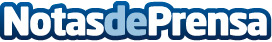 Comprar lotería en la App de Pideloto ahora tiene doble de premio gracias a: PidepuntosLotería La Frontera, fundada en 1987, para quien no la conozca todavía, es una Administración de Lotería situada en la Avenida de Elda, 2. Esta administración debe su nombre a su localización, ya que se encuentra en el barrio de La Frontera, situado en la línea de unión de Elda y PetrerDatos de contacto:Anuubis SolutionsRedacción y publicación.966 312 249Nota de prensa publicada en: https://www.notasdeprensa.es/comprar-loteria-en-la-app-de-pideloto-ahora Categorias: Finanzas Valencia Entretenimiento Dispositivos móviles Premios http://www.notasdeprensa.es